Emotional Wellbeing and Mental Health at Valley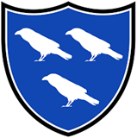 UNIVERSAL APPROACHThis is about the things we do as part of our everyday learning at school, that help us keep mentally healthy. 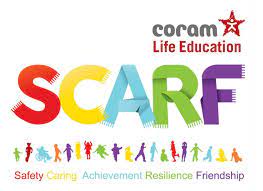 We learn about looking after our wellbeing as part of our PSHE lessons.We talk about emotional wellbeing in some of our assemblies.We have special activities planned each February, as part of Children’s Mental Health Week.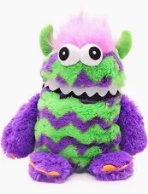 Bromley Y come into school for assemblies, workshops and group work. Sometimes we have additional workshops, such as Fantastic Fred.We have a Restorative Approach to behaviour, which teaches us to talk about emotions, empathise and take responsibility for our own actions.We have Peer Mediators to help us if we have a conflict, and Opal leaders/Sports leaders to help us have happy playtimes. 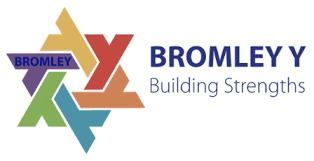 We have Wellbeing Ambassadors who work with the Wellbeing Committee to continue to improve pupil and staff wellbeing. We have Worry Monsters and ‘I would like my teacher to know’ boxes in all our classrooms.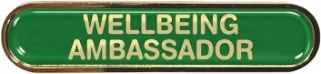 We have ‘drop-in’ sessions where you can talk with Mr Jackson, Mrs Mulla, Mrs Crawford Jones or Mrs Coulson if something is worrying you. 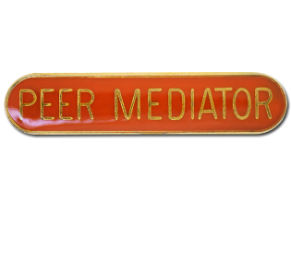 STAGE 1If you, a parent or carer, or your teacher is worried about your emotional wellbeing, this is what will happen first. 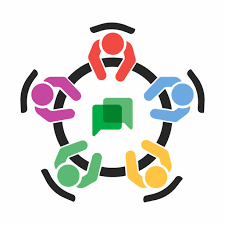 The teacher will have a meeting with your parent/carer and you (if you would like to be there). We might plan some adjustments to what happens in the classroom or at playtime, depending upon what is affecting you. The teacher will tell your parent/carer about the webinars and resources provided by Bromley Y. These can help parents to help their children. STAGE 2If you, a parent or carer, or your teacher continues to be worried about your emotional wellbeing, this is what will happen next.  The teacher will have another meeting with your parent/carer and you (if you would like to be there) to see if the adjustments we have tried so far have helped.Your teacher will talk to Mrs Coulson or Mrs Crawford-Jones. They might want to talk to you so we can plan the best support for you.  STAGE 3Mrs Crawford-Jones, Mrs Mulla, Mr Jackson or Mrs Coulson will plan some support for you. This will last for a fixed number of sessions. This could be individual or group work. Here are some examples of focussed sessions that might be offered. Sessions to help manage anxiety. Sessions to help you regulate your emotions and manage your behaviour (Zones of Regulation). Sessions to develop your confidence or self-esteem.Sessions to help you feel positive about coming to school and leave a parent/carer happily.Sessions to help you develop friendships and to socialise with different people. Weekly or fortnightly check-ins with a Trusted Adult. External supportAn adult at school or your parent/carer may decide to seek some additional support from Bromley Y. The school will work your parent/carer to fill in a referral form. You will be asked for your views too. The Mental Health Support Team at Bromley Y will then tell us if they can offer you and your family any support, or they might give the school some ideas for things to do in school.For Year 6 pupils, there a small number of places available for pupils who would benefit from seeing a Mentor.  School adults will speak to you if we feel this is something that may be beneficial. 